The Danas										452 Sharkey Rd.Jacksontown, NB E7M 5N5Kwayakotage@gmail.com						                                            November  2018Dear Friends,An early winter is upon us. We took a day to dig out from the last storm and there is more snow on the way! Following discussion the decision was made that we and the Giesbrecht’s would take the survey trip (MOA) together as two couples. In moving the trip to West-Central QC ahead one week, God’s timing allowed that the offices at Rapid Lake would be open before culture week. The young children also received new hats & mitts. We stopped in 5 communities and travelled over 2,200 km that week. We met with camp staff, we received generous hospitality from Christian workers, and we had God ordained meetings with First Nation’s people in unexpected ways. This was a direct answer to a request for prayer in the previous letter. Mark also visited an Inuit in Montreal in the penitentiary. Pray for SWG that he would understand the Gospel message. As we look to the future for more people to respond to the Gospel message, we pray for full-time workers to fill the need of establishing relationships and building a body of believers through the clear teaching of His Word. We continue to prepare courses for the candidate training in February. Pray for God’s direction for presenters and candidates.  Our car has needed more TLC lately: it was much louder on our return trip than when we left so exhaust system repairs were in order. On our second trip to Quebec to participate in a mission’s conference a deer ran into us on a dark night. We were thankful no one was hurt and that men from the church helped us on Saturday, by finding a used headlight unit, installing it and making the broken front plastic look more presentable. The insurance will do the rest of the work. The last mission conference that we attended gave us an opportunity to present our ministry and First Story to many different age groups in both formal and informal settings. We were so thankful for their willingness to listen and desire to see what God is accomplishing in people’s lives. We are now back home and settling into a regular schedule and Christmas events have started. Please pray for opportunities to share God’s redemptive story with people. Those from a religious background sometimes change religions, but fail to understand the forgiveness and freedom in Christ. They are easily drawn into rules-dominated beliefs in an effort to please God. We praise God that we have a shell of a garage completed. It is a place for our vehicle, with 330,000 km on it, to stay out of the snow. Please pray for us to find the right new used vehicle in the coming year. We are looking forward to having our family with us for Christmas this year, weather permitting. With the cold weather and snow already here it seems appropriate to wish you a M e r r y   C h r i s t m a s !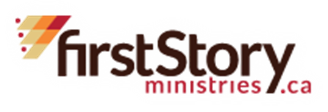 By Grace,Mark and Ruth Anna DanaNorthern Canada Evangelical Mission, Box 3030, Prince Albert, SK S6V 7V4                     US Office: PO Box 50806, Billings, MT 59105-0806